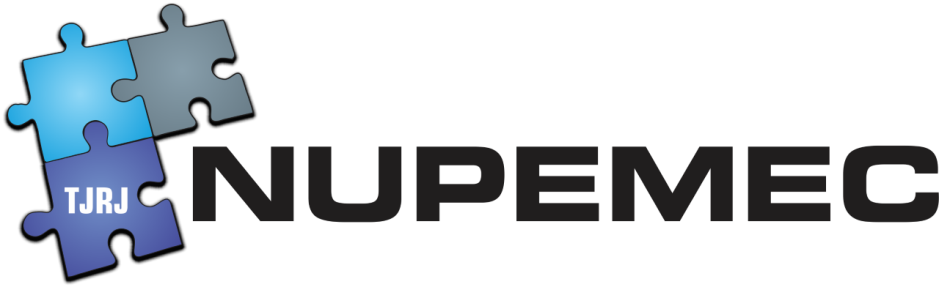 Centro Judiciário de Solução e Conflito e Cidadania - CEJUSC da Regional de Campo Grande da Comarca da Capital Ato de Criação: Resolução TJ/OE nº 07/2016.Ato de Instalação: Ato Executivo nº 1597/2010.Data de instalação: 16 de abril de 2010.Juíza Coordenadora do CEJUSC: Dra. Paula Regina Adorno Cossa. Chefe de CEJUSC: Thelma Sattamini Guimarães de Moraes.Endereço: Rua Carlos da Silva Costa, 141, Campo Grande, Rio de Janeiro/ RJ. CEP: 22775-005 .Telefone: (21) 3470-9802.E-Mail: cgrcentromediacao@tjrj.jus.brNUR: 13º NUR.Casa da Família estruturada: Não. Polo Avançado de Solução de Conflitos Extrajudiciais criado: Não.